Thursday 21st January /  Li: to be able to write an opening of a Rags to Riches story (tricky)I will be successful if:I can use full stops and capital lettersI can use coordinating conjunctions (and, so, but)I can use subordinating conjunctions (because, while, when)I can use expanded noun phrases (2 adjectives before the noun)I can use verbI can use adverbs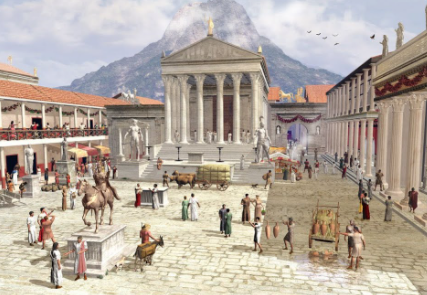 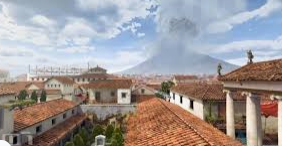 Write the opening paragraph of our story ‘The Hero of Pompeii’ Action Points to include:Describe the city of PompeiiDescribe Mount VesuviusIntroduce Lucas__________________________________________________________________________________________________________________________________________________________________________________________________________________________________________________________________________________________________________________________________________________________________________________________________________________________________________________________________________________________________________________________________________________________________________________________________________________________________________________________________________________________________________________________________________________________________________________________________________________________________________________________________________________________________________________________________________________________________________________________________________________________________________________________________________________________________________________________________________________________________________________________________________________